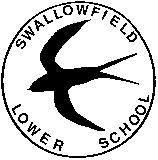 Weathercock Close, Woburn Sands, Milton Keynes, MK17 8SR, Tel: 01908 582101Friday 26th June 2020Swallowfield Virtual Sports Day.	Dear Parents/CarersThis is the time of year when we would have been busy practising our sports' skills ready for Sports Day. Sadly, we can't have our traditional sports day this year but, we have planned a Virtual Sports Day for all of our children to compete in both at home and school.There are two parts to our sports day. Firstly, a competition with lots of other schools and secondly an inter-house competition for the sports day trophies and house trophy for this year. All of the activities are accessible at home or school and can be undertaken indoors or outdoors.The Inter-school aspect of the competition can be accessed via Primary PE Planning.https://primarypeplanning.com/inter-school-competition/?code=bowler-dugout-hitterHere you will find details of all the activities, short video instructions and how to submit your score.The Inter-house competition results can be submitted on the following google form - simply provide the child's name, house and total score.
https://forms.gle/f1oAs66oKswm6GZc8Next week will be your chance to get practising, ready to complete the sporting challenges. Scores can be submitted week commencing 6th July. It would be fantastic to see as many children as possible participating and we would love to see any photographs.If you have any questions or problems please get in touch.h.woodman@swallowfieldlowerschool.co.ukKind regards and take care.Helen Woodman